H3Africa PI Input Questions on Future Use of Biospecimen Collections 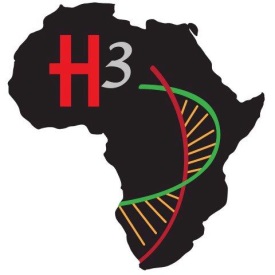 Instructions: For PIs: H3Africa PIs should use this optional form to make suggestions about future use of shared biospecimen collections. The PI or submission site should send PI responses to the questions below to the host biorepository, before or at time of first shipment. For host biorepositories: The receiving H3A biorepository should record the information in the Laboratory Information Management System and send it to the Data and Biospecimen Access Committee (DBAC) within 30 days of receiving the first shipment in a collection. Questions:Does the PI have specific comments or caveats for the H3Africa Data and Biospecimen Access Committee (DBAC) about future use of shared biospecimens? NoYesIf yes, please explain these in very specific terms. For example, list specific types of biospecimens in the collection that are:from limited access populations (e.g., newborns, vulnerable communities studied under existing trust relations and stewardship obligations).not readily reproduced or amplified (e.g., microbiome, red blood cells)restricted for secondary use by local ethics committees, laws, regulations, consent forms, such that new use requests must be reviewed by entities other than the DBAC.Does the PI wish to be contacted by the DBAC about biospecimen access requests, other than for the purpose of periodic reporting of approved or denied requests? (If the PI changes institution without transferring the biospecimen collection or otherwise relinquishes responsibility, the DBAC must be notified with 30 days of transfer of responsibility. Also, if the DBAC contacts the PI about a request, the PI has 2 weeks to respond. No response within this time frame will be considered a consent.)    NoYesIf yes, please explain in specific terms the reasons and circumstances for which the PI wishes to be contacted by the DBAC. 